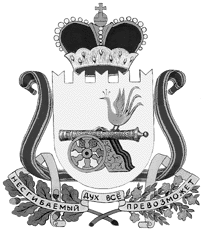 СОВЕТ ДЕПУТАТОВ  ТУМАНОВСКОГО СЕЛЬСКОГО ПОСЕЛЕНИЯВЯЗЕМСКОГО РАЙОНА СМОЛЕНСКОЙ ОБЛАСТИ                                                        РЕШЕНИЕот  23.02.2023 г.                   №3     На основании статьи 8 пункта 1 подпункта 10 Устава Тумановского сельского поселения Вяземского района Смоленской области, Совет депутатов Тумановского сельского поселения Вяземского района Смоленской областиРЕШИЛ:                                                                                                                                              1.Внести  в решение  Совета  депутатов Тумановского  сельского поселения Вяземского  района  Смоленской области от 08.02.2018г.№3 « Об утверждении  нумерации  объектов  недвижимости на территории Тумановского  сельского поселения Вяземского района Смоленской области изменение и дополнение согласно приложению.    2.Разместить  данное решение на информационном стенде и официальном сайте Администрации Тумановского сельского поселения Вяземского района Смоленской  области.Глава муниципального образованияТумановского сельского поселенияВяземского района Смоленской области                              М.Г.ГущинаПриложение                                                             к Решению Совета депутатов                                                                         Тумановского сельского поселения                                              Вяземского района                                                Смоленской области           от 23.02.2023 №3   1.Присвоить земельному участку с кадастровым номером 67:02:1770101:22адрес: 215162, Российская Федерация, Смоленская область, Вяземский район, Тумановское сельское поселение, деревня Ново-Никольское, улица Специалистов, земельный участок №8.   2.Присвоить нумерацию на объект недвижимости жилому дому с кадастровым номером 67:02:1770101:761 адрес: 215162, Российская Федерация, Смоленская область, Вяземский район, Тумановское сельское поселение, деревня Ново-Никольское, улица Специалистов, дом №8.О внесении изменений и дополнений в решение Совета депутатов Тумановского сельского поселения Вяземского района Смоленской области от 08.02.2018г.№3 « Об утверждении нумерации объектов недвижимости на территории Тумановского сельского поселения Вяземского района Смоленской области»